«Урок в Лесной школе».Задачи: - закрепить употребление в речи творительного падежа существительных;- отработать постановку ударения в словах;- работать над звуко - буквенным анализом;- развивать связную речь, строить предложения из предложенных  слов;- воспитывать желание и стремление учиться в школе.Материал к занятию: письмо с загадкой, игрушка- сова, игрушка Чипполино, картинки лесных обитателей, цветные карандаши, слова для составления предложений.Место проведения: групповая комната.План занятия:1. Вводная часть.Чтение письма. Знакомство с учениками «Лесной школы». Проговаривание скороговорки.2. Основная часть.Письменная работа: ударение в словах и звуковой анализ.Физминутка. Составление предложений.3. Итог занятия.Вручение символических оценок.Содержание организованной деятельности1. Вводная часть.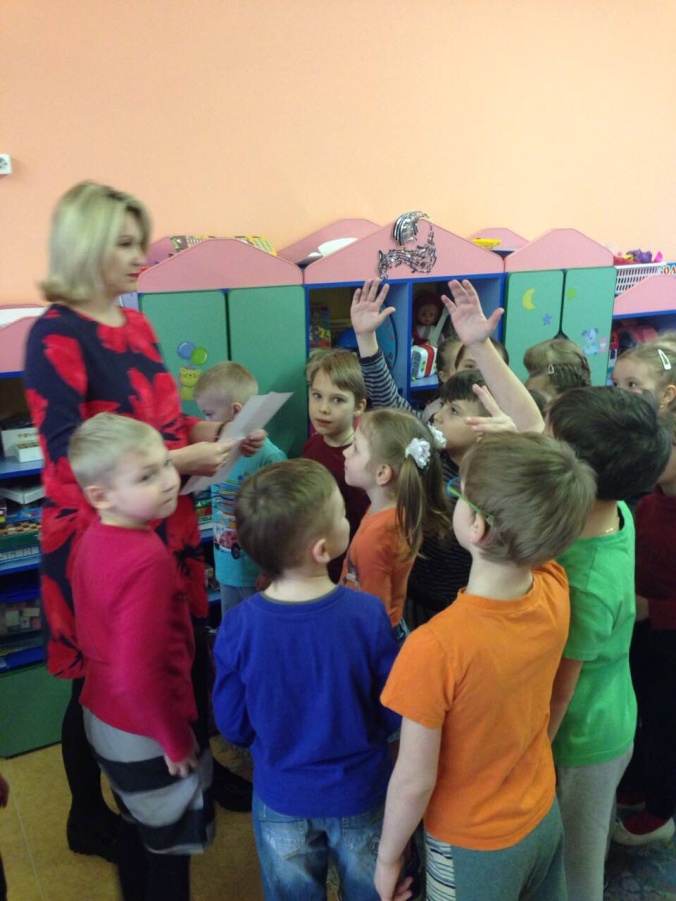  Дети и логопед на ковре. Логопед читает письмо-приглашение в «Лесную школу». Дети принимают приглашение и отправляются в лес. Чтобы узнать, кто в школе работает учителем, нужно отгадать загадку и ответ записать на доске. Дети отгадывают загадку. Появляется учитель-сова.2. Игра «С кем ты сидишь?» (Закрепление Тв. п. существительных.) На столах перед детьми лежат карточки с изображением лесных учеников. Дети называют тех, с кем рядом они сидят. (-Я сижу рядом с зайцем и т.д.)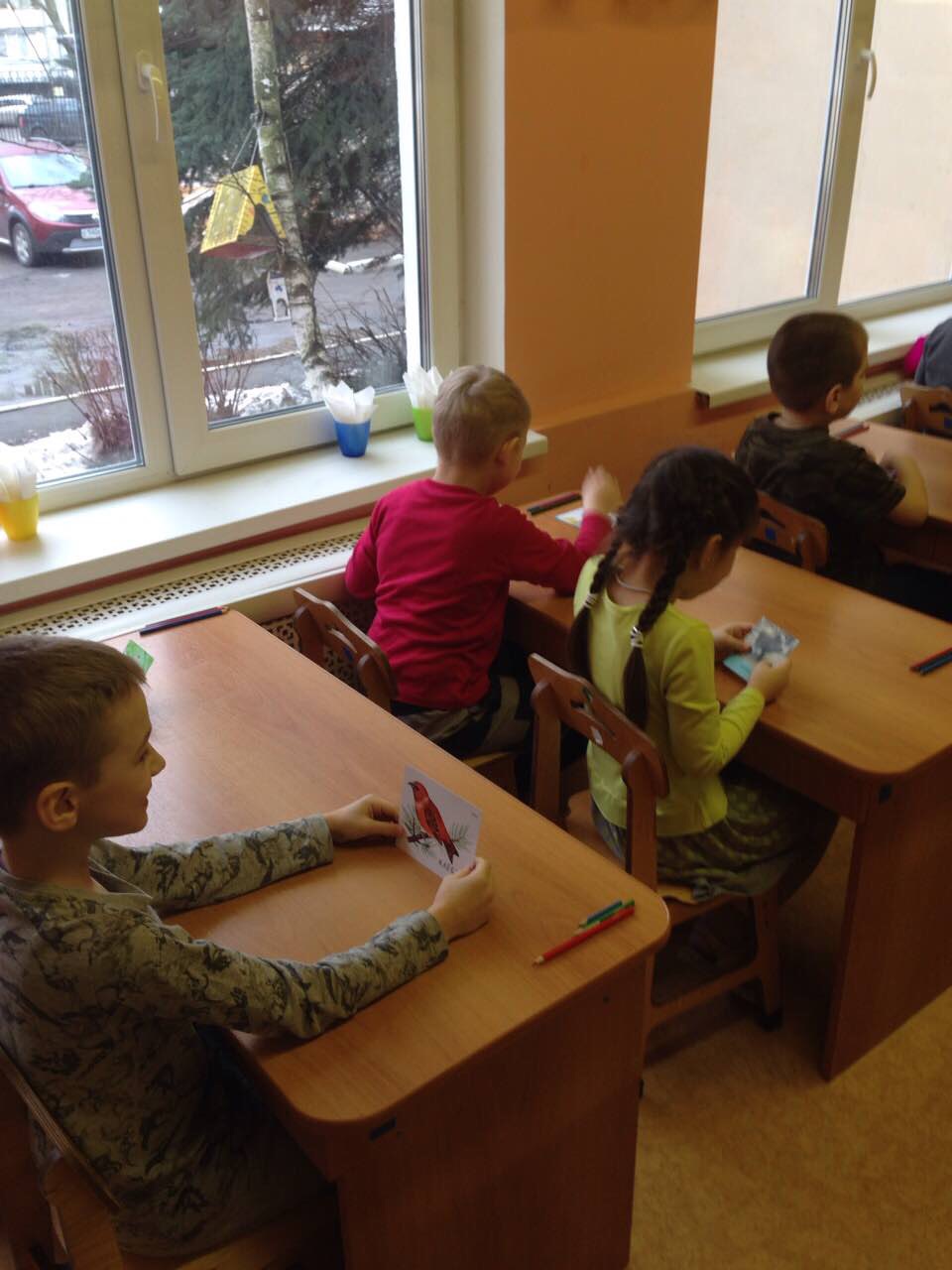 3. Проговаривание скороговорки. - Ребята, в классе отсутствует ученик. Интересно, что же с ним случилось! Может просто опоздал? Появляется Чипполино и просит детей повторить за ним скороговорку: «Ехал Грека через реку…»4. Основная часть. Письменная работа. Дети ставят ударение в названиях лесных учеников, делают звуковой анализ слов.5. Физкультминутка «Скоро в школу» (на ковре или стоя).Скоро в школу мы пойдем                   Ходьба на месте.И портфель с собой возьмем.              Упражнение « Квадрат».Книжки, ручку, карандаш                    Считают пальчики.Мы в портфель положим наш.            Упражнение «Замок».Будем мы читать, писать                      Хлопают в ладоши.И учиться все на «пять»!                      Показывают пять пальцев.6. Работа с деформированным предложением. - Пока мы с вами выполняли физминутку, белка и заяц  куда-то спрятались. Чтобы их найти, нужно правильно расставить слова в предложениях.Дети строят фразу из слов.7. Итог занятия.  Сова подводит итог занятия. Благодарит детей за работу. Вручает всем оценки-орешки.Муниципальное дошкольное образовательное учреждение детский сад комбинированного вида №59Конспект открытого занятия для родителейв подготовительной логопедической группе по теме: «Урок в Лесной школе».Составила:учитель-логопед высшей квалификационной категорииЧеркашина Т. А.г. Люберцы, 2017 год 